BAB IIIMETODE PENELITIANJenis dan Desain PenelitianJenis PenelitianJenis penelitian ini adalah Deskriptif, menurut (Narbuko & Achmadi, 2016:44) mengatakan penelitian deskriptif ialah penelitian dengan upaya mengutarakan pemechan suatu masalah yang ada sekarang berlandasan data-data, yang mana menyajikan, menganalisis dan menginterprestasi. Jenis penelitian deskriptif banyak membantu terutama dalam penelitian yang bersifat longitudinal, genetik dan klinis. Dimana penelitian bertujuan untuk menganalisis kadar BOD dan COD pada Limbah Tahu, sebelum dan sesudah dilakukan aerasi-filtrasi. Lalu di bandingkan dengan baku mutu Air Limbah Tahu, yang diatur dalam PERGUB JATIM No. 72 Tahun 2013 Tentang Baku Mutu Air Limbah Bagi Industri Dan/Atau Kegiatan Usaha Lainnya.Desain PenelitianPada penelitian menggunakan desaign penelitian studi kasus, bertujuan untuk memperoleh gambaran secara mendalam mengenai suatu kasus yang sedang diteliti (Tersiana, 2018:11). Sesuai dengan tujuan penelitian untuk dapat  menganalisis kadar BOD dan COD pada Limbah Tahu, sebelum dan sesudah dilakukan aerasi-filtrasi.Lokasi dan Waktu PenelitianLokasi PenelitianMenurut (Tersiana, 2018:164) Lokasi adalah Penjelasan secara detail tempat penelitian dilakukan. Penelitian ini dilakukan di Bengkel Kerja Poltekkes Kemenkes Surabaya Prodi D-III Sanitasi Kampus Magetan.Waktu PenelitianMenurut (Sujarweni, 2014) mengatakan waktu adalah tanggal, bulan dan tahun kegiatan penelitian dilakukan. Penelitian Efektifitas penurunan kadar BOD dan COD Limbah Tahu dengan aerasi-filtrasi media arang aktif  batok kelapa. Dilakukan mulai pada 1 Februari 2021 dan selesai pada 30 Mei  2021. Populasi dan Sampel PenelitianPopulasi PenelitianPopulasi adalah himpunan keseluruhan karakteristik dari objek yang diteliti (Sedarmayanti & Hidayat, 2011:121), pada penelitian ini populasi yang dipergunakan ialah seluruh buangan air limbah dari proses produksi tahu.Sampel PenelitianSampel ialah kelompok kecil yang didalami yang juga bagian dari populasi sehingga sifat dan karakteristik yang ada papa populsi juga terdapat pada sampel (Sedarmayanti & Hidayat, 2011:124), sampel air limbah yang diambil adalah effluent air limbah industri tahu. Pada penelitian ini menggunakan 5 replikasi dengan jumlah sebanyak 20 sampel meliputi, 5 sempel sebelum dilakukan aerasi-filtrasi, 5 sampel setelah dilakukan aerasi-filtrasi dengan waktu kontak 3 jam, 5 sampel setelah dilakukan aerasi-filtrasi dengan waktu 6 jam, dan 5 sampel setelah dilakukan aerasi-filtrasi dengan waktu 9 jam.Variabel Penelitian dan Definisi OperasionalVariabel PenelitianMenurut  (Tersina, 2018:66) mengatakan, Variabel adalah objek penelitian, atau titik utama perhatian penelitian. Sedangkan data adalah hasil pencatatan peneliti berupa fakta ataupun angka yang dipergunakan sebagai bahan informasi dalam penyusunan . Pada penelitian ini variabel penelitian meliputi :Menghitung Kadar BOD dan COD Limbah Pabrik Tahu, sebelum aerasi-filtrasi  batu kali dan adsorbsi media arang aktif batok kelapa.Menghitung Kadar BOD dan COD Limbah Pabrik Tahu, sesudah aerasi-filtrasi  batu kali dan adsorbsi media arang aktif batok kelapa waktu kontak 3 jam.Menghitung Kadar BOD dan COD Limbah Pabrik Tahu, sesudah aerasi-filtrasi  batu kali dan adsorbsi media arang aktif batok kelapa waktu kontak 6 jam.Menghitung Kadar BOD dan COD Limbah Pabrik Tahu, sesudah aerasi-filtrasi  batu kali dan adsorbsi media arang aktif batok kelapa waktu kontak 9 jam.Menganalisis efektifitas sebelum dan sesudah aerasi-filtrasi batu kali dan adsorbsi media arang aktif batok kelapa terhadap parameter BOD dan COD Limbah Industri Tahu. Definisi OperasionalMenurut Poltekkes.Id (2020) dalam situsnya https://poltekkes.id/definisi-operasional/ menyatakan Devinisi Operasional adalah pernyataan yang menerangkan tentang definisi, cara ukur, alat ukur, hasil ukur, dan skala ukur dari variabel-variabel yang akan diteliti.Tabel III.1 Definisi OperasionalJenis Sumber DataData Primer  Menurut (Tersiana , 2018:75) mengatakan, data primer ialah data yang didapatkan dari lapangan melalui pengukuran langsung, data yang diperoleh dari data primer harus diolah kembali. Pada penelitian ini data diperoleh dari hasil pemeriksaan laboratorium parameter BOD dan COD Air Limbah Industri Tahu di Labolatorium Poltekkes Kemenkes Surabaya Prodi D-III Sanitasi Magetan dan SMKN 3 Madiun.Data SekunderMenurut (Tersiana, 2018:75) mengatakan, data sekunder ialah data yang diperoleh dari catatan, buku-buku, dan sebagainya. Pada data sekunder tidak diperlukan pengolahan kembali. Pada penelitian ini data sekunder diperoleh dari catatan pegawai industri tahu, buku, dan referensi penelitian sebelumnya yang sejenis.Jalannya PenelitianObservasi Menurut (Narbuko & Achmadi, 2016:70) mengatakan Observasi ialah alat pengumpul data yang diperoleh dengan cara pengamatan secara langsung dilapangan dan pencatatan sistematik dari gejala yang diamati. Pada penelitian ini dilakukan dengan pengamatan dan pencatatan di lapangan.Teknik Pengambilan Sampel Menurut ( Sugiyono, 2017:94) mengatakan, teknik sampling merupakan teknik pengambilan sampel yang digunakan untuk menentukan sampel mana yang dipelukan untuk kebutuhan penelitian. Pada penelitian ini teknik sampling yang dipergunakan adalah Nonprobability Sampling, dimana pada teknik ini pengambilan sampel tidak memberi peluang/kesempatan sama bagi setiap unsur atau anggota populasi untuk dipilih menjadi sampel. Salah satu teknik yang digunakan adalah purposive sampling karena, pada penelitian ini peneliti menetapkan pengambilan sampel dengan variasi waktu. Dimana pengambilan  pada saat 3 jam, 6 jam, dan 9 jam.  Metode pengambilan sampel yang digunakan adalah sampel sesaat (Grab sampel) dimana sampel yang diambil secara langsung dari saluran pembuangan limbah industri tahu. Pada metode pengambilan sampel ini, sampel menggambarkan karakteristik air limbah pada saat pengambilan. Pengambilan sampel dengan metode ini dilakukan satu kali pada setiap titik dan langsung diperiksa. Untuk dapat memperoleh data kualitas BOD dan COD pada Air Limbah Tahu, dilakukan pengambilan dari beberapa sumber. Pada penelitian ini sampel yang diambil sebanyak 20 sampel dengan masing-masing sampel sebanyak 1500 ml. Cara Pengambilan Sampel Sebelum Aerasi-Filtrasi Alat :Botol Air Minum Dalam Kemasa 1500 mlKertas LabelBahan :Sampel air limbah industri tahuProsedur Pengambilan Sampel :Botol  dibilas dengan air limbah tahu sebanyak 3 kaliAir limbah dimasukkan ke dalam botol secara perlahan agar tidak terjadi aerasi, hingga terisi penuh dan tidak ada udara di dalamnyaTutup botol dan beri label.Metode Aerasi-FiltrasiProses aerasi menggunakan Aquarium Air PumpGambar alat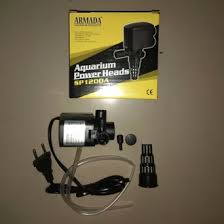 Gambar 3.1 Aquarium Air PumpDeskripsi Alat Merk 		: AmaraType 		: SP-1200 ATegangan	: 220-240 VDaya		: 18 WF Max		: 1000 L/JamH Max		: 1 mAquarium Air Pump ini mampu menghasilkan oksigen sebanyak 1000 L/jam, dimana 1000 L sama dengan 1.000.000.000 ppm dan dapat mengolah sebanyak 20% dari total oksigen yang dihasilkan yaitu sebanyak 40 L.Cara Kerja alatPompa diletakkan di dalam bak berisi limbah tahuPompa dihidupkanSejumlah udara dialirkan ke dalam airUdara yang masuk ke dalam air limbah nantinya akan berbentuk gelembung-gelembunAir yang telah diaerasi akan dialirkan ke bak filtrasi melalui pipa.Proses FiltrasiGambar Alatp  Gambar 3.2 FiltrasiFunsi Media FiltrasiCara KerjaMedia di susun sesuai rancanganAir Limbah setelah melalui bak aerasi, berlanjut ke filtrasiAir Limbah akan melewati media-media dalam bak filtrasi secara upflowAir limbah yang telah melewati bak filtrasi  masuk ke bak control.Proses Aerasi-FiltrasiAerasi-FiltrasiGambar 3.3 Skema Pengolahan Air LimbahCara Kerja Air limbah yang memasuki bak inlet melewati screenSetelah dari bak pengumpul, limbah dialirkan ke bak aerasi melalui pipa ½ dim.Air limbah diaerasi dengan variasi  kontak waktu 3 jam, 6 jam, 9 jam.Setelah melalui bak aerasi, air limbah mesuk melalui pipa ½ dim dan memasuki bak filtrasiAir Limbah akan melewati media-media dalam bak filtrasi secara upflow.Setelah melalui bak media-media filtrasi, air limbah memasuki bak control.  Cara Pengambilan Sampel Setelah Aerasi-FiltrasiAlat :Botol Air Minum Dalam KemasanKertas LabelBahan :Sampel air limbah tahuProsedur Pengambilan Sampel :Botol dibilas dengan sampel sebanyak 3 kaliAir limbah dimasukkan ke dalam botol secara perlahan agar tidak terjadi aerasi.Isi penuh botol dengan air limbah dan jangan sampai ada gelembung udaraTutup dan beri label.Titik Pengambilan SampelTitik pengambilan sampel yaitu pada Inlet dan outletMetode Pengambilan SampelMetode pengambilan sampel menggunakan sampel sesaat (grab sampel) dimana sampel diambil secara langsung pada outlet pengolahan limbah tahu.Pemeriksaan LaboratoriumPemeriksaan laboratorium dilakukan di laboratorium Kimia Poltekkes Kemenkes Surabaya Prodi D-III Sanitasi Magetan. Untuk mengetahui kadar parameter BOD dan COD pada limbah tahu.Pengolahan dan Analisis DataPengolahan DataLangkah-Langkah pengolahan data ialah :Editing (Pemeriksaan Data) Menurut (Narbuko & Achmadi , 2016:153) mengatakan, Editing ialah memeriksa kembali daftar pertanyaan yang telah didapatkan dari responden untuk mengurangi kesalahan. KodingMenurut (Narbuko & Achmadi, 2016:154), yang dimaksud koding adalah mengklompokkan jawaban dengan pemberian kode/tanda angka pada masing-masing jawabanTabulating Menurut (Narbuko & Achmadi, 2016:155) mengatakan, tabulating adalah pembuatan table dari hasil jawaban yang telah diberi kode kategori selanjutnya dimasukkan dalam tabel.Kompilasi Definisi menurut para ahli (2016) dalam situsnya http://www.definisimenurutparaahli.com kompilasi ialah pengumpulan data untuk dapat diseleksi, ditabulasi dan dikelompokkan sesuai dengan kebutuhan data yang diperlukan. Metode Analisis DataAnalisis Deskriptif Dipergunakan untuk dapat menunjukkan perbedaan antara hasil pengukuran kualitas kimia (BOD dan COD) dengan baku mutu air limbah, PERGUB JATIM No. 72 Tahun 2013 Tentang Baku Mutu Air Limbah Bagi Industri dan/atau kegiatan usaha lainnya.Menghitung efektifitas Menurut (Sattuang et al., n.d.) 2020) pada jurnal Jurnal Ecosolum Volume 9 yang berjudul “Analisis Efektivitas Instalasi Pengolahan Air Limbah Domestik Studi Kasus Batikite Resort Jeneponto” mengatakan untuk menentukan efektifitas penurunan parameter dapat dihitung menggunakan (persamaan 2)Rumus :Untuk menghitung efektivitas metode aerasi-filtrasi dalam penurunan kadar BOD dan COD ialah :	Efektifitas (%) =  x 100%Keterangan :A0	=  Kadar Sebelum PerlakuanAn	= Kadar Setelah Perlakuan.NoVariabelDefinisiOperasionalKategoriSkala Data123451. Kadar BOD Air Limbah TahuKadar BOD sebelum pengolahan dengan metode aerasi-filtrasi batu kali dan adsorben media arang aktif  batokBerdasarkan PERGUB JATIM No. 72 Tahun2013 Interval12345kelapaKadar BOD setelah pengolahan dengan metode Aerasi-filtrasi batu  kali dan adsorben media arang aktiftentang Baku Mutu Air Limbah bagi industri/atau kegiatan usaha lainnya. Baku Mutu Parameter BOD adalah 150 mg/l. Maka dapat di simpulkan :<150 mg/l memenuhi syarat >150 mg/l Tidak memenihi SyaratInterval2.Kadar COD air Limbah TahuKadar COD sebelum pengolahan dengan metode aerasi-filtrasi batu kali dan adsorben media arang aktif batok kelapaKadar COD setelah pengolahan dengan metode aerasi-filtrasi batu kali dan adsorben media arang aktif batok KelapaBerdasarkan PERGUB JATIM No. 72 Tahun 2013 tentang Baku Mutu Air Limbah bagi industri/atau kegiatan usaha lainnya. Baku Mutu Parameter COD adalah 300 mg/l. Maka dapat Interval12345di simpulkan : <300 mg/l memenuhi syarat >300 mg/l Tidak memenihi Syarat3.Penurunan BOD & COD Limbah cair industri tahu Penurunan BOD & COD  air limbah industry tahu pada proses aerasi-filtrasi batu kali dan adsorben media arang aktif batok kelapa Penurunan kadar BOD & COD dibandingkan dengan PERGUB JATIM No. 72 Tahun 2013 Tentang Baku Mutu Air limbah Bagi Industri dan/atau Kegiatan Usaha Lainnya  Alat dapat dikatakan efektif jika : ≤ Baku Mutu : Efektif> Baku Mutu : Tidak EfektifInterval(1)Batu Kali: Sebagai celah agar air dapat mengalir melalui lubang bawah sehingga dapat menyaring(2)Arang aktif batok kelapa: Sebagai adsorben menyerap bau(3)Ijuk: Sebagai penangkap partikel diskrit